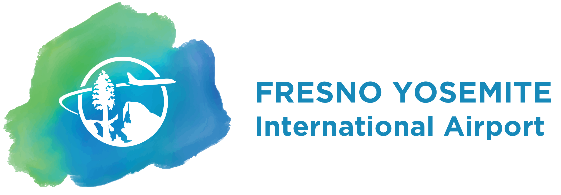 New & Renewal Badge ChecklistBadge Forms:_____ Identification Badge Application (Reviewed and signed by Signor)_____ Driver’s Training Questionnaire (If you will be driving on Airport property)Two Forms of ID: _____ Driver’s License or ID (Must be a current California ID) and one of the following: _____ Social Security Card_____ US  Passport or;_____ Birth Certificate            PIV/CAC/Chipped Card (Must be badging for issuing Government Agency)If born out of the US, one of the forms of ID must be:______ Naturalization paper______ Permanent Resident card or;_____ US PassportBadging Office Hours:Renewing Badges and Fingerprinting: Monday, Wednesday, or Friday at 8:00am, 10:00am, or 1:00pm.New Badge Classes: Tuesdays or Thursdays at 9:30am or 1:00pm. Please call to schedule. Walk-ins will not be accepted. Note: If an ID is expiring within 30 days of being presented to the badging office it must also be accompanied by paperwork and/or receipts showing that it has been renewed. All forms must be original. Copies will NOT be accepted.Social Security Cards that are laminated will NOT be accepted.